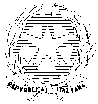   ISTITUTO SCOLASTICO COMPRENSIVO STATALE“ELIO VITTORINI”  Via Dusmet, 24 - SAN PIETRO CLARENZA – tel. e fax 095529545 - codice istituto CTIC85300T                           ESTRATTO DEL VERBALE   n.   10                              DELLA SEDUTA DEL CONSIGLIO DI ISTITUTO del 16//04/2012Omissis……………                                                     IL Consiglio di Istituto Approva all’unanimità di inserire un nuovo punto all’ordine del giorno:”Protocollo d’intesa  progetto Pari e diverso” con il Comune di Mascalucia-Visto il  1      punto all’o.d.g.- Ascoltati gli interventi                                                DELIBERAall’unanimità  di approvare  il verbale della seduta precedenteOmissis-Visto il 2   punto  all’ o.d. g.-Ascoltati gli interventi                                                DELIBERAA  maggioranza di approvare Il viaggio d’istruzione in Sicilia occidentale (rispettando il rapporto un docente per n.15 alunni).In ogni caso se non si riscontreranno adesioni  o condizioni di fattibilità si procederà per il viaggio d’istruzione in Toscana.Omissis-Visto il  3   punto all’ o.d.g.-Ascoltati gli interventi                                             DELIBERAA maggioranza di approvare  la chiusura per il 30 aprile 2012OmissisVisto il  4      punto all’o.d.g.- Ascoltati gli interventi                                                    DELIBERAall’unanimità  di approvare l’utilizzo dei locali di via Piave della scuola secondaria di primo grado per ospitare i corsisti del “Progetto : pari e diverso” del comune di MascaluciaIl Segretario                                                                         Il PresidenteCarmela Musmeci                                                                Ester Chiarenza